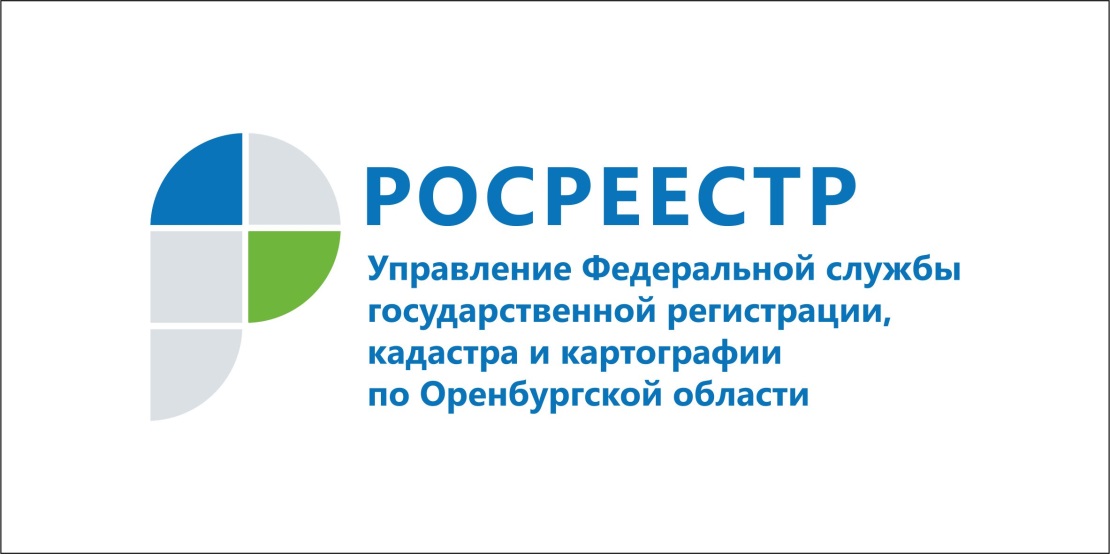 22 августа Управление Росреестра по Оренбургской области проведет прямую телефонную линию по вопросам соблюдения земельного законодательстваЧто делать и куда обращаться в случае земельного спора с соседом?Что является нарушением земельного законодательства?Куда и кому сообщать в случае выявления фактов несоблюдения земельного законодательства?Какие штрафы взимаются с нарушителей земельного законодательства?Эти и другие вопросы можно будет задать 22 августа с 14.00 до 16.00 часов по телефону прямой линии (3532) 77-68-90 начальнику отдела государственного земельного надзора Управления Росреестра по Оренбургской области Дмитрию Владимировичу Загвоздкину.Пресс-служба
Управления Росреестра
по Оренбургской области